H O T Ă R Â R E A  Nr. 14din  29 ianuarie 2016privind  aprobarea  modalității de atribuire a serviciilor de transport public local persoaneConsiliul local al Municipiului Dej, întrunit în ședința ordinară din data de 29 ianuarie 2016; Având în vedere proiectul de hotărâre, prezentat din iniţiativa primarului Municipiului Dej, întocmit în baza Raportului Nr. 1.512 din data de 20 ianuarie 2016, al Compartimentului Juridic din cadrul Primăriei Municipiului Dej, prin care se propune spre aprobare modalitatea de atribuire a serviciilor de transport  public local persoane, conform ‘art. 21’, alin. (1) și (2) din Legea  Nr. 92 din 10 aprilie 2007 precum și ’art. 8’,  lit. c) din  Ordinul  Nr. 263 din 6 decembrie 2007 privind aprobarea Normelor - cadru privind modalitatea de atribuire a contractelor de delegare a gestiunii serviciilor de transport public local, proiect avizat favorabil în ședința de lucru a comisiei economice din data de 29 ianuarie 2016;Ţinând cont de prevederile: ’art. 36’, alin. (1), alin. (2),  lit.  a), c) şi  ’art. 45’, alin. (2) din Legea Nr. 215/2001 privind administraţia publică locală, cu modificările şi completările ulterioare,H O T Ă R Ă Ş T E:              Art. 1. Aprobă  atribuirea directă, fără licitaţie a contractului de delegare a gestiunii serviciilor de transport public local persoane.Art. 2. Cu ducerea la îndeplinire a prevederilor prezentei hotărâri se încredinţează comisia de atribuire, Primarul Municipiului Dej prin aparatul de specialitate al Primăriei Municipiului Dej.Preşedinte de şedinţă,    Lazăr NicolaeNr. consilieri în funcţie -  19						Nr. consilieri prezenţi   -  17Nr. voturi pentru	   -  15	Nr. voturi împotrivă	   -   	Abţineri	               -  2			        Contrasemnează							             Secretar,						                                                                    Jr. Pop Cristina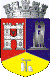 ROMÂNIAJUDEŢUL CLUJCONSILIUL LOCAL AL MUNICIPIULUI DEJStr. 1 Mai nr. 2, Tel.: 0264/211790*, Fax 0264/223260, E-mail: primaria@dej.ro